Publicado en España el 16/01/2020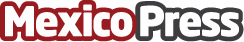 1xBet es nominada para múltiples galardones​La reconocida casa de apuestas deportivas 1xBet recibió recientemente más elogios de la industria al ser nominada para múltiples galardonesDatos de contacto:Luis Dominguez380950372924Nota de prensa publicada en: https://www.mexicopress.com.mx/1xbet-es-nominada-para-multiples-galardones_1 Categorías: Telecomunicaciones Fútbol Marketing Sociedad E-Commerce http://www.mexicopress.com.mx